☆ 食品表示の基本を身につけよう！　　　　　　　　　　　　　　　☆令和５年度和歌山県食品表示推進者育成講習会のお知らせ　県では、県内の食品関係事業者の方々に食品表示に関する正しい知識を身につけて頂き、食品関係事業所において適正な食品表示を推進する核となる人材（食品表示推進者）を育成するため講習会を開催します。　講習会の全講習を受講された方に県から修了証書を交付するとともに、県ホームページにおいて受講者名、事業所名を掲載します。１．開催会場、日程、募集定員※Ｗｅｂで受講された方については、修了証書の交付及びテキスト等の配布は行いません。２．講習内容（全会場同じ） ３．対象者　　和歌山県内で食品関係事業に従事する方同一事業者から２名以上の参加は御遠慮いただきますようお願いします。＜食の安全・安心わかやまホームページ　http://www.pref.wakayama.lg.jp/prefg/031600/＞令和５年度 食品表示推進者育成講習会申込書令和　年　　月　　日県庁食品・生活衛生課　食品情報班　あて　FAX 073-432-1952  e-mail　e0316001@pref.wakayama.lg.jp事業所名：　　　　　　　　　　　　　　　代表者氏名：　　　　　　　　　　　　　　　　和歌山県食品表示推進者育成事業実施要領第３条の規定に基づき、講習会受講を申し込みます。　なお、修了証書が交付された場合、和歌山県食品表示推進者育成事業実施要領第５条に規定された修了証書受領者名及び所属事業所名等の和歌山県ホームページへの掲載を同意します。記※申込確認後、本用紙で受付番号をお送りします。令和５年度 食品表示推進者育成講習会申込確認書   上記講習会の申込を受付いたしました。               令和　　年　　月　　日   ◎この申込確認書で当日受付しますので、必ずご持参ください。   受付番号　　No.                      会場名場　　所開 催 日 時開 催 日 時募集定員新宮会場東牟婁振興局　大会議室（新宮市緑ヶ丘2-4-8）令和5年11月16日（木）13:00～17:0050名和歌山会場和歌山県民文化会館　特設会議室（和歌山市小松原通１丁目１）令和5年11月21日（火）13:00～17:00100名湯浅会場有田振興局　大会議室（湯浅町湯浅2355-1）令和5年11月29日（水）13:00～17:0060名ＷｅｂMicrosoft Teams令和5年12月1日（金）13:00～17:00100名岩出会場那賀振興局　大会議室（岩出市高塚209）令和5年12月5日（火）13:00～17:0060名田辺会場西牟婁振興局　大会議室（田辺市朝日ヶ丘23-1）令和5年12月11日（月）13:00～17:0080名４．申込み方法　　・対面形式裏面の申込書により、ＦＡＸ、郵送、又はメールでお申し込みください。　　・Ｗｅｂ形式　　　下記ＵＲＬ又はＱＲコードよりお申込みください　　　https://shinsei.pref.wakayama.jp/SksJuminWeb/EntryForm?id=YiJJUY00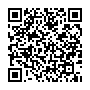 お申込み期限：各会場開催日の７日前まで（先着順）※受付を完了次第、申込確認書（申込書下部）をお送りします。５．費　用　　無　料６．お問い合わせ先　　県庁　食品・生活衛生課  食品情報班　　〒640-8585 和歌山市小松原通1-1　電話 073-441-2634　ＦＡＸ 073-432-1952店舗名称(支店名まで)主な業種（該当する主なもの１つに○印をつけてください）１.製造・加工・小分業     ２.販売業３.輸入業            　 　４.卸等流通業５.その他（　　　　　　　　　　　　　　　　　）所在地電話、ＦＡＸメールアドレス  〒　所在地  電話　　　　　　　　　　  ＦＡＸ  e-mail受講者 　　 ふりがな役職　氏　名　修了証書が交付された場合、和歌山県ホームページへの掲載を同意します。受講希望日 (希望日に○を記入ください)開催日及び受講会場開催日及び受講会場開催日及び受講会場○をご記入ください受講希望日 (希望日に○を記入ください)11月16日(木)新宮会場受講希望日 (希望日に○を記入ください)11月21日(火)和歌山会場受講希望日 (希望日に○を記入ください)11月29日(水)有田会場受講希望日 (希望日に○を記入ください)12月 5日(火)岩出会場受講希望日 (希望日に○を記入ください)12月11日(月)田辺会場